First Sunday of Lent		           March 6, 2022       PRELUDE                               	Plein Jeu, Duo, Trio 	               Clérambault (1676-1749)WELCOME & ANNOUNCEMENTS      INTROIT	576		          Lord, Have Mercy	              	          Singapura				(Sung twice by the congregation)CALL TO WORSHIP            Leader:  We who dwell in the shelter of the Most High, and abide under the shadow       of the Almighty:           People: We shall say to the Lord: Our refuge and our stronghold, our God in           whom we put our trust.       Leader: We call on the Lord, confident he will answer. Let us worship God.MORNING PRAYER      *OPENING HYMN 43	You Who Dwell in the Shelter of the Lord	       	    On Eagle’s WingsCALL TO CONFESSIONPRAYER OF CONFESSION           Almighty God, our refuge, and our fortress; we confess we are often tempted       to seek bread that does not satisfy. We forget what you have done for us, and        chase after other gods, even when we know they are false. Time after time, we       complain after our lot and put you to the test. Forgive us, Lord, this and all our sin.        Empower us to remember your salvation and to live into the promise in our risen      Savior, Jesus Christ, whom we confess as Lord. Amen.SILENT PRAYERASSURANCE OF PARDON*GLORIA PATRI #581					                                          Gretorex FIRST SCRIPTURE LESSON                                                                         Psalm 91 p. 477    ANTHEM                  Sonata in D, Hob. XVI/37:  Largo e sostenuto	              Haydn (1732-1809)					Charles Simpkins, pianoSECOND SCRIPTURE LESSON                                                Deuteronomy 26:1-11 p. 158                 	            THE SERMON	                    Can you spare some change?	                Rev. Patrick Pettit *AFFIRMATION OF FAITH	    The Apostles’ Creed	    Hymnal p. 35THE LORD’S SUPPERInvitationGreat ThanksgivingCommunion of the PeoplePASTORAL PRAYER  *CLOSING HYMN 167	           Forty Days and Forty Nights 	        Aus Der Tiefe Rufe Ich   *CHARGE & BENEDICTION POSTLUDE                             Basse de Trompette, Grand Jeu	     	           Clérambault               	         *PLEASE STAND IF ABLE.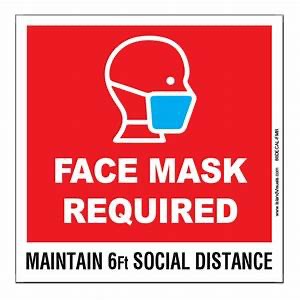 Audio aids are available for your convenience.Please be aware that they do not function until after the service begins.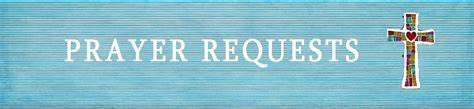 The Legacy: Mary June CookShenandoah Nursing Home: Rubye Schwab Summit Square: Lillian HryshkanychHome: Dick Huff, Nancy Garber, Mary Ultee, Edie Lawrence, Mary Ann Maupin, Richard CurryFriends and Family: Erwin Berry (Joan), Shae Blackwell and Family (Preschool),Bill Bromley, Mary Gillenwater, Lorene Henderson, Bill Metzel (Joyce Tipton),Col. Stuart Roberts (Mark Henderson), Andy Robeson (Cunningham’s), Jennifer & Charlotte Sergeant (Kathy Brown), Danny Smith (Nancy Hypes), Alissa Voils (Pam Leech), Paul Watts, Jerry Hughes (Colleen Cash).Military: Carson Craig, Jeremiah Henderson.Missionaries: Elmarie & Scott Parker, PC (USA) Regional Liaisons to Iraq, Syria & Lebanon Link for today's service: https://youtu.be/j7IAzGvuGMo                       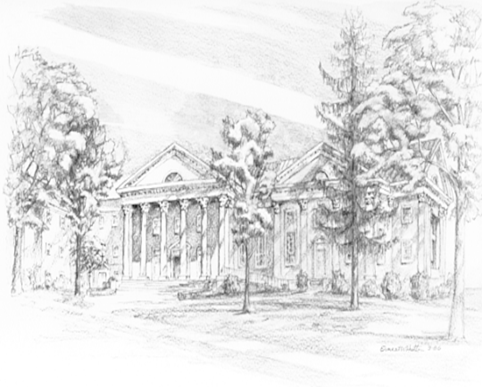                 249 South Wayne Avenue                    Waynesboro, Virginia                      (540) 949-8366                              Church Website:  www.firstpresway.org                            Preschool Website:  www.firstprespre.org                       Email:  church@firstpresway.com